販売事業販売予定地域及び緊急時対応を行う場合の範囲図（事業所ごとに作成、市外の消費者も含む。）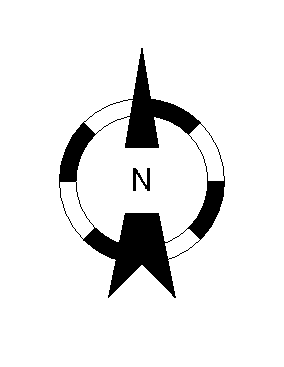 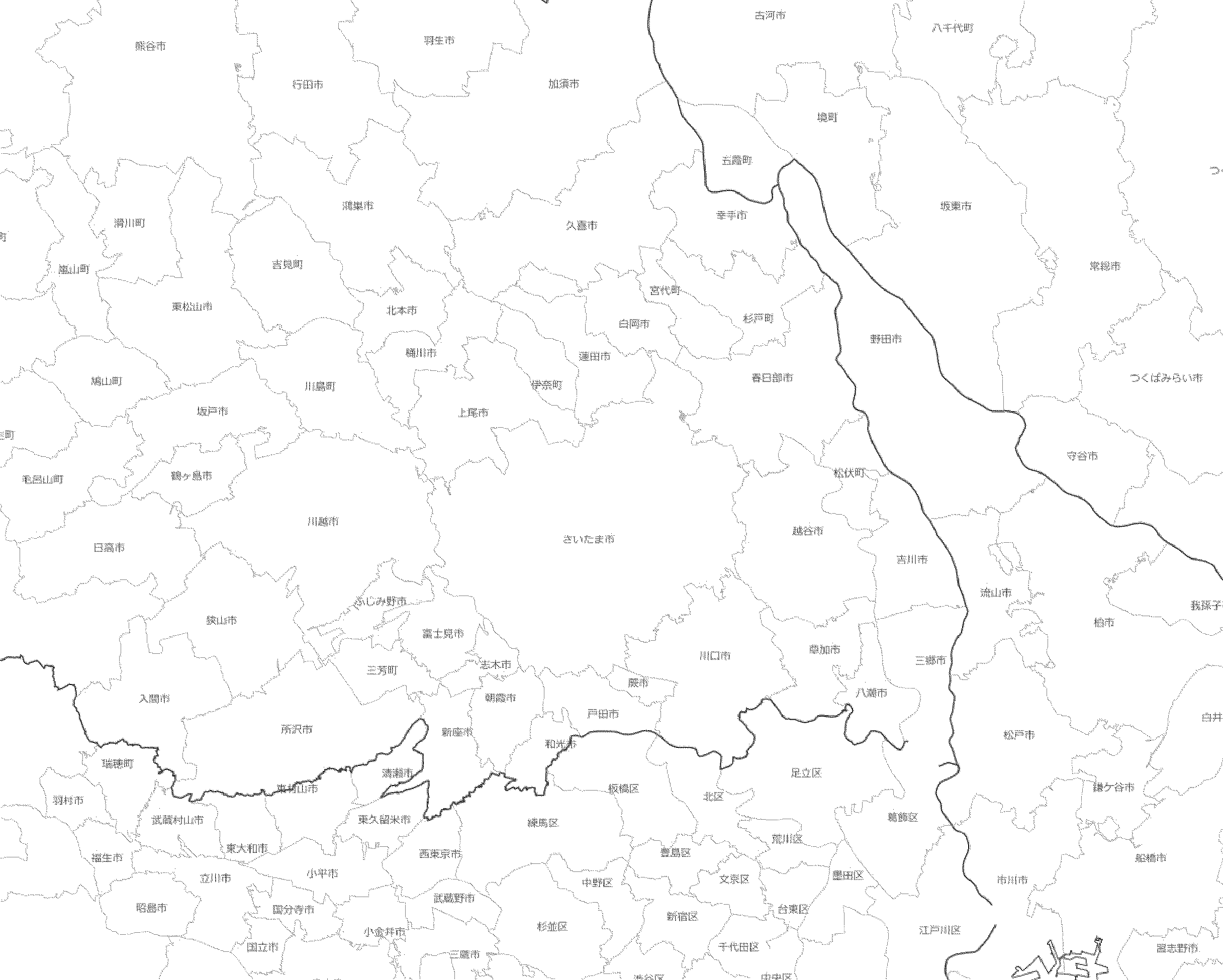 １．緊急事対応を行う事業所の位置を記入すること。２．緊急事対応を行う事業所から３０分以内に到着可能な地域の範囲を図示すること。３．緊急時対応を行う一般消費者等の範囲を図示すること。